Application Form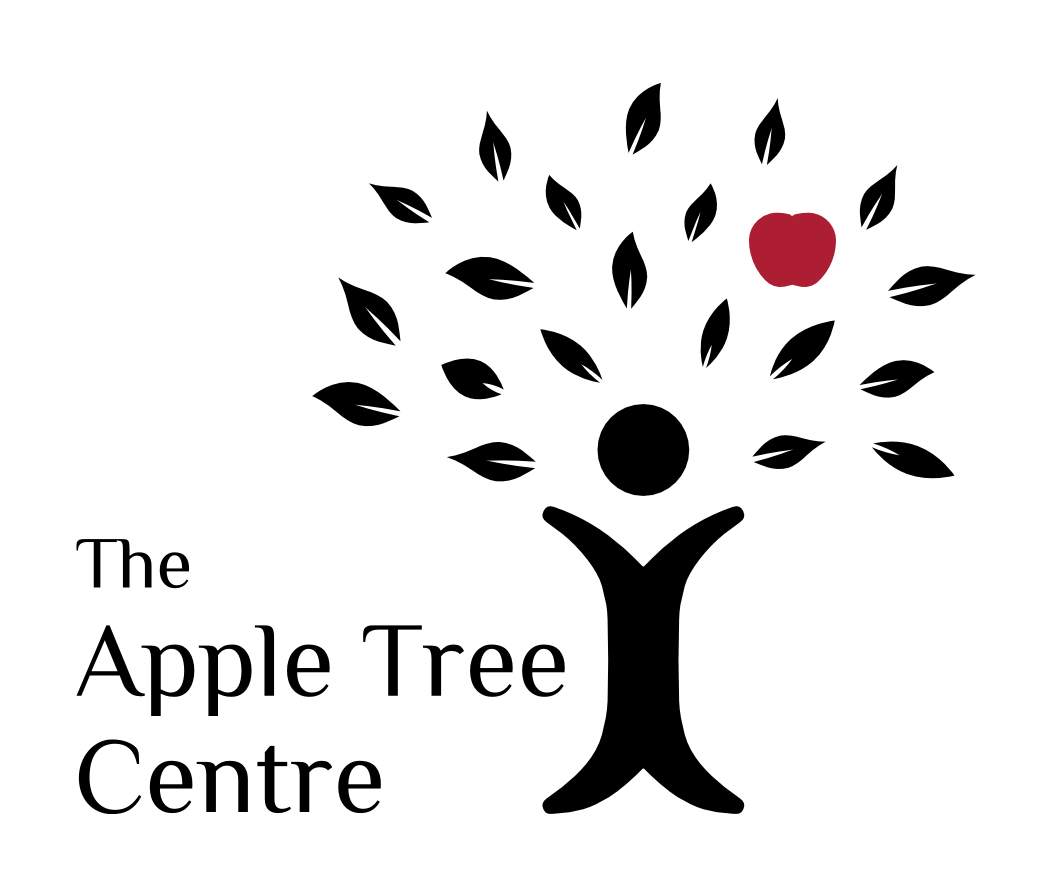 Name of applicant:Date of submission:Contact detailsAddress:Phone number:Email:Please return this application form by post or email to the Apple Tree Centre, with a cover letter highlighting why you are suitable for the role of Associate Therapist.Post applied forPlease delete as appropriate and indicate the number of days / sessions you aim to dedicate to the Apple Tree Centre. If you are interested in both roles you are welcome to include both and we can discuss the details at a later stage in the application process.Self-employed sessional therapist (5-15 sessions):  Employed therapist (3-4 days):Professional QualificationsPlease list all relevant qualifications (add additional lines if necessary)Professional registrationPlease give details of any current registration and/or membership of relevant professional bodiesOther relevant qualificationsAdd additional lines if neededContinuing Professional DevelopmentPlease list any relevant training and development you have undertakenProfessional experiencePlease list all previous employment in reverse chronological order, beginning with the most recent.In accordance with our Safer Recruitment Policy, we will need to contact any previous employers relevant to your application. We will not contact current employers until after making a provisional offer except with your express permission. Please let us know if you would prefer us to wait until after your interview to contact any previous employers.ReferencesPlease provide details of two people who can comment on your suitability for this role. One of these should be your current or most recent line manager. We will contact your references by email and/or phone after we have made a provisional offer of a post.Name:Job role:Phone:Email:Name:Job role:Phone:Email:InstitutionQualification or awardDateProfessional bodyMembership categoryRenewal DateInstitutionQualification or awardDateTraining organisationTitle of trainingDateJob title and brief descriptionEmployer name and contact detailsHours worked (full / part time)Date startedDate endedReason for leavingJob title and brief description(Please duplicate this page as many times as necessary)Employer name and contact detailsHours worked (full / part time)Date startedDate endedReason for leavingJob title and brief descriptionEmployer name and contact detailsHours worked (full / part time)Date startedDate endedReason for leavingJob title and brief descriptionEmployer name and contact detailsHours worked (full / part time)Date startedDate endedReason for leavingPlease provide a brief explanation of any gaps in employment.Please provide a brief explanation of any gaps in employment.Please provide a brief explanation of any gaps in employment.Please provide a brief explanation of any gaps in employment.DatesWe will need to conduct a check of your records on the Disclosure and Barring Service before contracting for you to begin work through the Apple Tree Centre. Do you have any unspent convictions or conditional cautions, or any spent adult cautions (simple or conditional) or convictions that are not ‘protected’ as defined by the Rehabilitation of Offenders Act 1974 (Exceptions) Order 1975 (as amended)? If so please provide details.